Тема «Ура. Каникулы»Задание:Посмотреть презентацию.Ребята! вы все большие молодцы! Поздравляю вас с окончанием учебного года и желаю провести на отлично летние каникулы. Жду всех 1 сентября в школе, в хорошем настроении, отдохнувших, загорелых, готовых к новым свершениям,)))Задания на эту неделю не будет, но если кто-то что-то не доделал и накопил долги, обязательно доделайте ))Приложение 1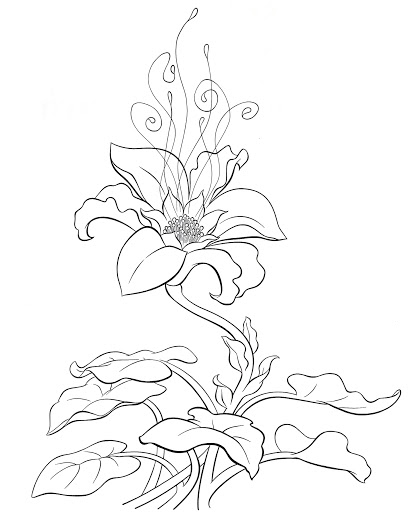 